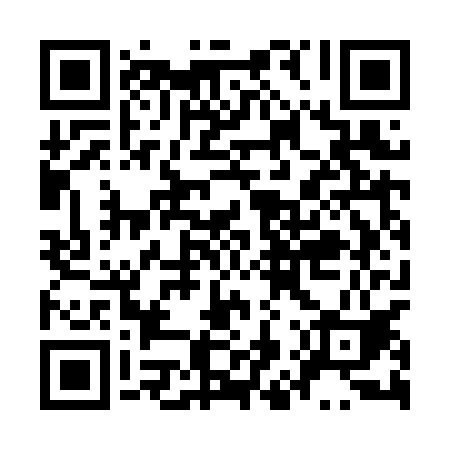 Prayer times for Wolica Uchanska, PolandMon 1 Apr 2024 - Tue 30 Apr 2024High Latitude Method: Angle Based RulePrayer Calculation Method: Muslim World LeagueAsar Calculation Method: HanafiPrayer times provided by https://www.salahtimes.comDateDayFajrSunriseDhuhrAsrMaghribIsha1Mon4:056:0112:304:576:598:492Tue4:025:5912:304:587:018:513Wed3:595:5712:295:007:038:534Thu3:565:5512:295:017:048:555Fri3:545:5312:295:027:068:576Sat3:515:5012:285:037:079:007Sun3:485:4812:285:047:099:028Mon3:455:4612:285:057:119:049Tue3:425:4412:285:067:129:0610Wed3:395:4212:275:087:149:0811Thu3:375:3912:275:097:169:1112Fri3:345:3712:275:107:179:1313Sat3:315:3512:275:117:199:1514Sun3:285:3312:265:127:209:1815Mon3:255:3112:265:137:229:2016Tue3:225:2912:265:147:249:2317Wed3:195:2712:265:157:259:2518Thu3:165:2512:255:167:279:2819Fri3:135:2312:255:177:299:3020Sat3:105:2112:255:187:309:3321Sun3:075:1912:255:197:329:3522Mon3:035:1712:255:217:339:3823Tue3:005:1512:245:227:359:4024Wed2:575:1312:245:237:379:4325Thu2:545:1112:245:247:389:4626Fri2:515:0912:245:257:409:4827Sat2:485:0712:245:267:419:5128Sun2:445:0512:245:277:439:5429Mon2:415:0312:235:287:459:5730Tue2:385:0112:235:297:4610:00